Parasol ogrodowy 4mZobacz zalety parasoli ogrodowych od Litex Garden!Parasol ogrodowy 4 m - wysoka odporność na blaknięcieLatem wszyscy uwielbiają wypoczywać na świeżym powietrzu. Jednak często słońce bywa zdradliwe i może oprócz relaksu przynieść poparzenia słoneczne. Jednak to nie powód by rezygnować z fantastycznych chwil z rodziną na łonie przyrody. To też nie powód by odmawiać sobie grilli na świeżym powietrzu i spędzania czasu z przyjaciółmi w swoim ogrodzie. Należy tylko zainwestować w parasol ogrodowy 4m.Żadne warunki atmosferyczne mu niestraszne!Parasol ogrodowy 4m pozwoli na wyróżnienie się z tłumu. Parasol ten nosi przydomek Barbados, gdyż nawet z barbadoskim słońcem by sobie poradził! Parasol ogrodowy 4m jest kwadratowy, co pozwala na optymalne wykorzystanie przestrzeni pod nim. Nogę ma ułożoną centralnie, co jest klasycznym zabiegiem w parasolach ogrodowych. Dzięki temu, że parasol jest kwadratowy o wymiarach 4m na 4 metry, może on stać blisko elewacji, nie tracąc cennego cienia. Czasza w kształcie kwadratu jest bardzo uniwersalna i klasyczna w swoim wyglądzie.Parasol ogrodowy 4m - butelkowa zieleń!Poszycie jest bardzo zaawansowane technologicznie, co daje wielkie pole do popisu. Pokryte jest specjalnym impregnatem sprawiającym, że poszycie się nie niszczy i może być długo eksploatowane.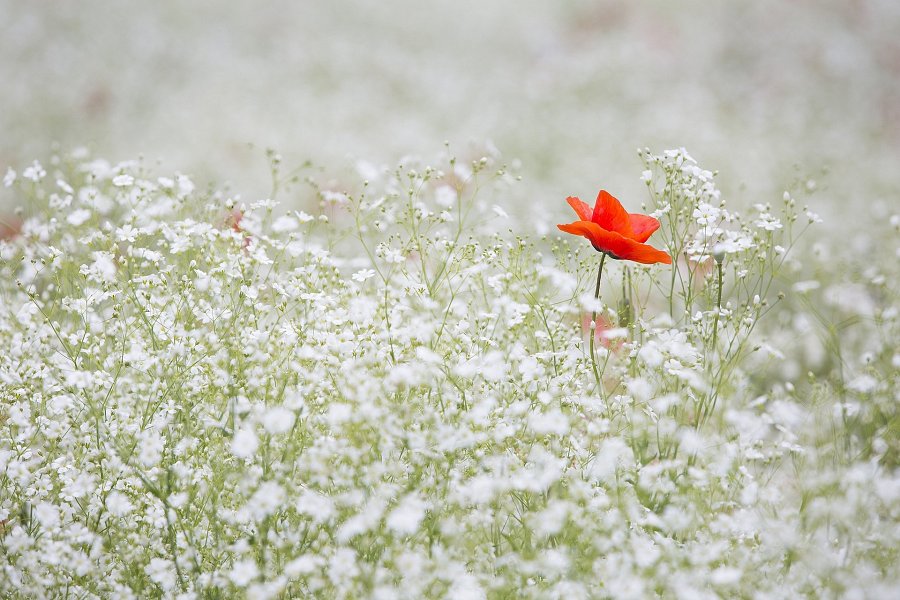 